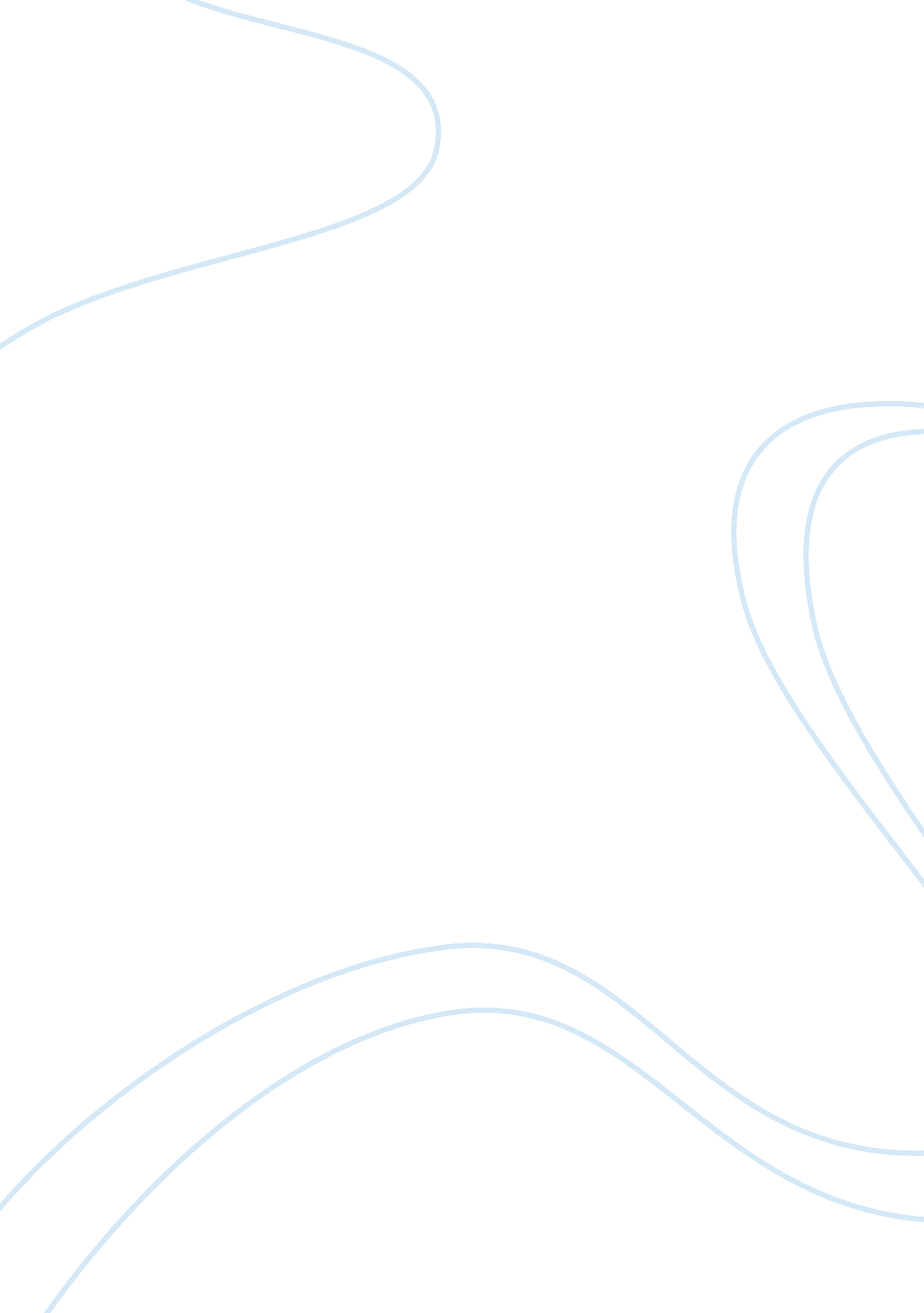 Sordaria fimicola crossings linkage analysis and frequency biology essayScience, Biology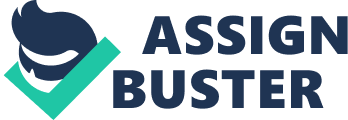 \n[toc title="Table of Contents"]\n \n \t Abstraction \n \t Introduction \n \t Materials and Methods \n \t Discussion \n \t Mentions \n \n[/toc]\n \n Abstraction The intent of this probe is to find the frequence of meiotic divisions analyzed from intercrossed crossings collected from different strains of the fungus Sordaria fimicola. The experiment was conducted to show intercrossed crossings with MI and MII forms of ascospores within the asci. Over the class of seven years, the sample of Sordaria was incubated and fused under research lab conditions. In the outer countries of the blocks of agar, hyphae growing from the mutant sunburn strain ( t-g+ ) and wild-type black strain ( t+g+ ) was seeable through the `` X-shaped '' and outer rims of the Petri dish. By placing the sums of non-hybrid and intercrossed MI and MII asci, theobservationof ascospores within the asci displayed the one possible form of MI, and the four possible forms of MII. The first portion of the laboratory experiment formed a hypothesis foretelling that 8 ascospores would ensue from two phases of Meiosis and one phase of Mitosis. After ciphering the frequence of traversing over, the map distance of the cistron to the kinetochore in the sunburn colored cistron observed was 32 map units, significantly different from the projected void hypothesis and expected 26 map units. Introduction Many research probes utilize the common fungus Sordaria fimicola as a primary and dependable theoretical account being for exposing genetic sciences due to its house construction and life rhythm. Maping the distance between the tan cistron ( t-g+ ) and the centromere requires careful readying of a amalgamate sample of Sordaria already incorporating intercrossed and non intercrossed agreements in the ascus. By mensurating the sums of intercrossed MI ( non-crossover ) asci and MII ( crossing over ) asci, and ciphering the frequence of crossing over, the per centum of Asci may besides be calculated from the rate of crossing overs throughout the experiment. With an apprehension of frequence of crossing over, biological political orientations such as version, mutant, and recombination are expressed to the full within the experiment. The void hypothesis provinces that there will non be a considerable difference between the expected 26 map units and the ascertained map distance from the gathered category informations ( Helms, Kosinski, Cummings, 350 ) . Corporate attempt from each bench to cipher the right sum of asci assigned will surely impact the frequence of computation and rejection or credence of the void hypothesis. Biological development closely relates to the procedure of Sordaria crossing overs. Mendel 's Law of Independent Assortment is straight validated through the life rhythm of the fungus. As a member of Ascomycota, Sordaria fimicola patterns `` rigorous sexual reproduction '' , and provides the easiest visual image of miosis I, II, and mitotic division found in the ascus ( Volk ) . Some features that display the relaxation of observation prevarication in the Sordaria fimicola construction. Elongated nature of the ascus prevents the imbrication of ascospores. Therefore, carefully ruptured perithecia are justly lined up harmonizing to the production of miosis of sunburn and black spores: doing it comparatively easier to execute with more efficiency in numbering MI and MII forms. With its phenotype about tantamount to its genotype, due to the absence of another dominant allelomorph, the accurate physical traits are examined straight from the familial make-up of Sordaria ( Helms, Kosinski, Cummings, 334 ) . During intercrossed crossing overs in Prophase I, a four forms four haploid karyon, each of which so form two monoploid karyon, taking to a sum of eight ascospores in a individual ascus. Generally, Sordaria is a common fungus for genetic sciences research because of assorted grounds centered on the relaxation in the presentation of Meiosis, observation of construction, and/or behaviour of its life rhythm. Growth of the Sordaria fungus is a important factor and dependent variable carried out throughout the survey. The Ascomycota fungus merely grows under the conditions of break uping flora, doing it available for foods to be absorbed and increase hyphae growing and extension ( `` Meiosis and Recombination in Sordaria Fimicola '' ) . The consequences of this survey could lend to a broader cognition of mutant, biodiversity, and segregation. Further applications towards look intoing meiotic and mitotic crossing overs and map distances may shortly suggest new readings of Mendel 's Torahs. Materials and Methods During hebdomad one of the experiment, wild -type black ( + ) and mutant sunburn ( T ) civilizations of Sordaria fimicola were obtained and while utilizing sterile technique, placed in a unfertile Petri dish divided into four subdivisions labeled for the two cistron colourss. After a metal spatula was disinfected into 95 % ethyl alcohol, it was heated utilizing a Bunsen burner and cooled for 10 to 15 seconds. While carefully raising the palpebra of the Petri dish somewhat to forestall taint, a block of agar was removed and transferred faced down for mycelium linkage and traversing agar. After re-flaming the spatula and reiterating proper sterile technique, the procedure was repeated with wild type ( + ) black strain and two mutation ( T ) sunburn strains positioned on the Markss of the Petri dish bespeaking the labelled asset ( + ) mark. After all necessary blocks of agar have been placed in the proper subdivisions of the Petri dish, the home bases were incubated in 22 to 24A°C temperature in the dark for 7 yearss. During hebdomad two, a home base of Sordaria fimicola incorporating the merger of black and tan strains were obtained for the analysis of loanblends and non loanblends within the 8 produced ascospores. Using a toothpick, the surface of the home base along the `` X-shaped country '' was scraped gently to roll up a sample of perithecia. A slide of perithecia was prepared by dropping H2O on a slide the collected perithecia, and so secured with a coverslip. Before puting the slide under a 10x Objective microscope, the slide was foremost gently pressured with a pencil eraser or tantamount force per unit area arrow tearing the perithecia without destructing the construction of the ascus. Using the microscope, slides were examined to turn up loanblend and non intercrossed asci. Class information on Numberss of MI, MII, Total Asci, per centum of crossing over, and frequence were calculated. A Chi -Square Test was performed since necessary. ( Helms, Kosinski, Cummings 336 -350 ) . Discussion Based on the single bench consequences, the figure of entire MI and MII asci counted depended on the figure of asci assigned per individual. For illustration, since there were merely two bench members in Bench B and each bench member in the category were assigned to happen and number 5 intercrossed crossing overs each, accordingly, there was a sum of 10 MI and MII asci for Bench B, shown on the tabular array. Harmonizing to the Biology Lab manual, 26 map units was the published map distance of the sunburn spore cistron from the kinetochore ( Helms 350 ) . The degree of frequence is closely related to how `` slackly '' or `` tightly '' linked cistrons are on the chromosome. For this experiment, the divergences between the frequences of the benches separately does non look drastic, although the consequences from Bench F shows a rebuff over computation of entire asci counted, hence ensuing with the highest frequence degree of 34. 6, manner over the expected 26 map units. Analyzing the category informations as a whole, with 276 entire MI and MII Asci counted, the per centum ( % ) of Asci demoing crossing over was 64 % , giving a frequence of 32 map units. In order to warrant if there is a important difference between the 32 map units observed and the 26 map units expected, we perform a Chi -Square computation. With I‡A? bing 16. 291, my decision is that the category information demonstrates a much higher frequence than expected. The grade of freedom ( d?’ ) for the experiment was 1, from n-1, with 2 properties MI and MII. Since the chance value ( P ) was greater than ( & gt ; ) 0. 05, we rejected the void hypothesis and accepted the alternate hypothesis asseverating that our ascertained frequence of 32 map units is significantly different from the expected 26 map units provided by published consequences. Possible Beginnings of mistake can be closely examined from the bench informations consequences. Besides an over computation of MI and MII asci, mentioned earlier that produced inconsistent figures, another beginning of misreckoning may hold come from counting/including intercrossed crossing overs that had a 3-1-2 or 2-3-1 unnatural agreement. Many times pupils were obligated to reconstitute a new slide of perithecia because their slide either did non hold adequate loanblends, or they ruptured the vulnerable perithecia falsely, turn outing really clip devouring. Overall, the conducted lab was precise in ciphering the frequence. Sordaria fimicola probes have multiple intents and applications. If conducted right, the fungus demonstrates an accurate agreement of spores ensuing from the meiotic and mitotic divisions. In a really similar research lab experiment, Meiosis and Recombination in Sordaria Fimicola, the same attacks of the two labs shared common processs including: traversing a wild type and mutant type cistron, turning the hyphae in decomposing flora, and ciphering the familial map distances. Calculating the figure of map units will be consistent throughout most Sordaria fimicola surveies because the frequence of traversing over is ever divided by 2 ( because frequence of recombination is precisely. 5 of frequence crossed over ) proved in most probes. The relaxation of turning agar on Petri dishes and traversing a wild type and mutant cistron additions recombination of familial stuff, taking to additions in the scope of genotypes, paving a manner towards future additions in biological development. Mentions Helms, Doris R. , Carl W. Helms, Robert J. Kosinski, and John R. Cummings. Biology in the Laboratory Third Edition: Biol 1161 & A ; Biol 1162: Intoduction to Biological Sciences Laboratory University of Houston. Third. New York: W. H. Freeman and Company, 1998. 334-352. Print. `` Meiosis and Recombination in Sordaria Fimicola. '' n. pag. Web. 8 Mar 2010. & lt ; hypertext transfer protocol: //www. lehigh. edu/~mrk5/bios116 % 20- % 20sordaria. pdf & gt ; . Volk, Tom. `` Sordaria Fimicola, a fungus used in genetic sciences. '' n. pag. Web. 6 Mar 2010. & lt ; hypertext transfer protocol: //botit. botany. wisc. edu/toms_fungi/mar2007. html & gt ; . 